            КАРАР                                                         ПОСТАНОВЛЕНИЕ      02  февраль  2016 й.                №4                      02  февраля 2016 г.                                                              с.МетевбашОб утверждении Плана работыАдминистрации сельского поселения по антинаркотическим  мероприятиям на 2014-2015 годы          В целях минимизации угрозы распространения наркомании, ВИЧ-инфекции и алкоголизма на территории  поселения ,создания единой системы профилактики  злоупотребления наркотиками различными категориями населения ,включающую в себя комплекс мер, направленных на снижение  вредных последствий злоупотребления наркотическими средствами и психотропными  веществами ,а также предупреждения вовлечения несовершеннолетних и молодежи в процесс употребления наркотиков; формирования  у молодежи  сельского поселения мотивации к здоровому  образу     жизни  Постановляю :        1.Утвердить  План работы администрации сельского поселения Метевбашевский  сельсовет  по антинаркотическим мероприятиям  на 2016-2017 г  согласно приложеию 1.         2. Утвердить  состав  рабочей группы по реализации  Плана по антинаркотическим мероприятиям на территории  сельского поселения ( приложение2)    3. Настоящее постановление подлежит обнародованию в порядке, предусмотренном Уставом сельского поселения Метевбашевский сельсовет муниципального района Белебеевский район Республики Башкортостан и опубликованию на официальной странице Администрации сельского поселения Метевбашевский сельсовет муниципального района Белебеевский район Республики Башкортостан в сети Интернет.3. Контроль за исполнением постановления оставляю за собой. Глава сельского поселения                                                 М.М.Зайруллин                                                                                            Приложение 1                                                                                    к постановлению  Главы администрации                                                                                   сельского поселения  Метевбашевский                                                                                   сельсовет от 02 февраля 2016 года №4                                                             ПЛАН                    работы по антинаркотическим  мероприятиям                                              на 2016-2017 годы.                                                                                       Приложение 2                                                                                    к постановлению  Главы администрации                                                                                   сельского поселения  Метевбашевский                                                                                   сельсовет от 02 февраля 2016 года №4                                                      СОСТАВ                рабочей группы по реализации  Плана  по антинаркотическим   мероприятиям на территории сельского  поселения    Метевбашевский сельсовет.Зайруллин Марат Мунаварович  - Глава сельского поселения ;Батыргареев Вячеслав Тимерянович  - землеустроитель  2 категории ;Савельев А.В. – участковый уполномоченный полиции ;Борисов И.В. – директор МБОУ ООШ с. Метевбаш ;Батыргареева Л.С. – директор МБУК «Метевбашевский СДК»БАШҚОРТОСТАН РЕСПУБЛИКАҺЫБӘЛӘБӘЙ РАЙОНЫ МУНИЦИПАЛЬ РАЙОНЫНЫҢ  МӘТӘУБАШ  АУЫЛ СОВЕТЫАУЫЛ БИЛӘМӘҺЕ СОВЕТЫ452035, Мәтәүбаш  ауылы, Мәктәп урамы, 62 аТел. 2-61-45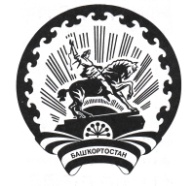 АДМИНИСТРАЦИЯ СЕЛЬСКОГО ПОСЕЛЕНИЯМЕТЕВБАШЕВСКИЙ СЕЛЬСОВЕТМУНИЦИПАЛЬНОГО РАЙОНА БЕЛЕБЕЕВСКИЙРАЙОН РЕСПУБЛИКИ БАШКОРТОСТАН452035, с. Метевбаш, ул. Школьная  62 аТел. 2-61-45№п/пМероприятия Срок исполненияОтветственныеисполниели,реализующие мероприятия1Сбор ,обобщение и анализ информации  о фактах распространения  наркотических средств в местах проведения культурно- массовых и досуговых молодежных мероприятийпостоянноАдминистрация СП, участковый уполномоченный2Взаимодействие с представителями СМИ для освещения текущих вопросов противодействия  наркомании,информации,ноаправленной на пропоганду здорового образа  жизни. По мере необходимости Администрация СП, участковый уполномоченный3Регулярное проведение рейдов по выявлению детей, оказавшихся в трудной жизненной ситуации, пресечению  фактов жесткого обращения  с несовершеннолетними, выявлению неблагополучных семей, выявлению и пресечению фактов вовлечения  несовершеннолетних в совершение  преступленийежемесячноАдминистрация с/п общественность, участковый уполномоченный4Проведение рейдов по проверке дискотек, молодежных массовых мероприятий  в вечернее времяежемесячноучастковый уполномоченный,общественность5Выставка рисунков « Скажи наркотикам – НЕТ »Март МБОУ ООШ с. Метевбаш,поселенческая библиотека,6Конкурсная игровая программа «Если хочешь быть здоров !»Май МБОУ ООШ С. Метевбаш7Международный  день  отказа  от курения Май МБУК «Метевбашевский СДК»8Антинаркотический  месячник по борьбе с наркотиками 3-4 кварталМБОУ ООШ С. Метевбаш МБУК «Метевбашевский СДК» 9Беседа о вреде алкоголизма,табакокурения-Сколько  лет жить человеку »Июнь Поселенческая  библиотека10Лекции о вреде алкоголя  и «Что такое «СПИД» в рамках декады ,посвященной международному  Дню  борьбы со СПИДом»Ежегодно ,4 кварталМБОУ ООШ с. МетевбашПоселенческая библиотекаБольница врача общей практики 11Выставка книг,журнальных и газетных статей  на антинаркотическую тему августПоселенческая библиотека12Оформление стенда «Курение,СПИД В течение годаПоселенческая библиотека,МБУК « Метевбашевский СДК»13Информирование населения о недопущении выращивания  мака  и дикорастущей  конопли ,подворный обход с целью  проверки Май- август Администрация СП,общественность14Уничтожение конопли Июнь-сентябрьАдминистрация СПУчастковый уполномоченный